UNIFIED SPORTS              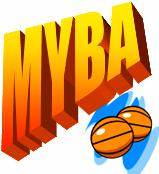 Young people with disabilities do not often get a chance to play on their school sports teams. Team sports bring people together. Special Olympics Unified Sports teams do that, too and much more. About 1.4 million people worldwide take part in Unified Sports, breaking down stereotypes about people with intellectual disabilities in a really fun way. In Unified Sports, teams are made up of people of similar age and ability. That makes practices more fun and games more challenging and exciting for all. Having a sport in common is just one more way that preconceptions and false ideas are swept away. Special Olympics is dedicated to promoting social inclusion through shared sports training and competition experiences. Unified Sports joins people with and without intellectual disabilities on the same team. It was inspired by a simple principle: training together and playing together is a quick path to friendship and understanding. ANNOUNCING MYBA UNIFIED BASKETBALLMYBA offers travel basketball for the more advanced player. We also offer an in-town league that stresses equal playing time. The MYBA Unified Basketball Program will give children another option to enjoy the game of basketball with their peers. New, for the 2018-2019 basketball season, we will be offering a Coed “Pilot Program” for students in grades 6, 7, 8. Our program will introduce players to the rules of Unified Basketball, helping them build relationships and friendships, while preparing them for the MHS Unified Basketball program. Registration will be Wed 9/19/18 from 6:00-7:30 in the CGS Café. For more info please contact MYBA President Dan Labelle @ Daniel.A.Labelle@raytheon.com or call him at 978-490-9790.